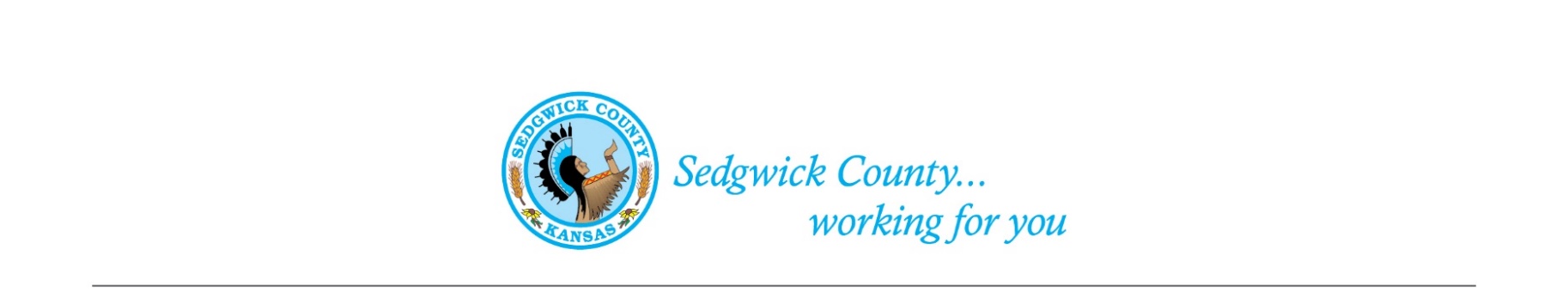 District 2 CAB                                                                                                               Haysville Community LibraryApril 12, 2022                                                                                                    	     Meeting MinutesBoard Members in Attendance: Martha Pint, Dr. John Burke, Dr. William Hammers, Nikki Helms, Spencer Dean,  Jenny Duong, Tabitha Lehman, Susan Norton, Ashlie Brockleman Call to Order:Martha Pint called the meeting to order at 6:01 pmRoll Call Vote:No roll call voteApproval of Minutes:Spence Dean moved to approve the March meeting minutes. Susan Norton seconded the motion. The motion carried unanimously.Public Agenda:No public commentNew Business:ICT-1 Presentation by Malachi WinterICT-1 is a co-responder modelVery popular across the countyBecoming more popularA paramedic, a COMCARE employee, and a police officer make up the teamFunding is very nearly an even split between City of Wichita and Sedgwick CountyVery intentional about making sure that ICT-1 is NOT just for City of WichitaThe WPD officer on the team has been deputized to have jurisdiction across the CountyLaw enforcement are responsible for the bulk of referrals for ICT-1 serviceTreat-in-place often means that the person is checked-up on laterFollow up’s are done with a variety of community partnersWinter is confident that the elected officials would support expanding ICT-1It is just going to be difficult to have staff for additional shiftsThe variety of calls ICT-1 responds are extremeThe most common call type are “welfare checks”ICT-1 can self-dispatchLehman expressed appreciation for the work ICT-1 doesPint noted her experience of a ride-along with WPD and the sheer number of mental health calls they respond to. She felt ICT-1 was very much neededWinter mentioned that signing bonuses have been implanted by Sedgwick CountyHe doesn’t feel like they are working that wellWe offer $5,000 and Tulsa offers $15,000Winter’s feels that mental health responders will eventually become a first responderSimilar to: fire, medical, and law enforcementThe 988 service will be rolling out in JulySuicide prevention numberFunded by a tax on cell phone billsWill lead to more work loadBut, the County is preparedFuture Agenda ItemsSheriff, Budget, and Elections as future presentationLehman recommended not having elections in JulyShe will be very busyPint wanted clarification about the budget processBudget for May, Elections for June, and Sheriff in July OtherAdjournmentThe meeting was adjourned at 7:02 p.m.